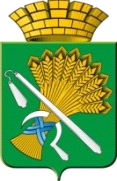 АДМИНИСТРАЦИЯ КАМЫШЛОВСКОГО ГОРОДСКОГО ОКРУГАП О С Т А Н О В Л Е Н И Еот 21.04.2021 N 281                                       О создании и организации работы патрульных, патрульно-контрольных групп на территории Камышловского городского округаВ целях реализации Федерального закона от 21 декабря 1994 года N 69-ФЗ «О пожарной безопасности», Федерального закона от 21 декабря 1994 г. N 68-ФЗ «О защите населения и территорий от чрезвычайных ситуаций природного и техногенного характера», Федерального закона от 6 октября 2003 г. N 131-ФЗ «Об общих принципах организации местного самоуправления в Российской Федерации», решения комиссии по чрезвычайным ситуациям и обеспечению пожарной безопасности Камышловского городского округа от 29.03.2021 года № 3 а также в целях создания условий для организации работы по профилактике возгораний сухой растительности, как одной из основных причин возникновения природных пожаров, принятия дополнительных мер по предупреждению возникновения ЧС в пожароопасный сезон 2021 года, сокращение сроков реагирования на чрезвычайные ситуации и происшествия, связанные с природными пожарами (загораниями), усиление мер по защите населенных пунктов, объектов различных видов собственности от угрозы перехода природных пожаров (загораний), усиление работы с населением, руководствуясь методическими рекомендациями разработанными Федеральным государственным бюджетным учреждением «Всероссийский научно – исследовательский институт по проблемам гражданской обороты и чрезвычайных ситуаций МЧС России» (Федеральный центр науки и высоких технологий) (далее - ФГБУ ВНИИ ГОЧС (ФЦ))   «По порядку создания и организации работы патрульных, патрульно-маневренных, маневренных и патрульно-контрольных групп» (далее – методические рекомендации), Уставом Камышловского городского округа, администрация Камышловского городского округаПОСТАНОВЛЯЕТ:1. Директору муниципального казённого учреждения «Центр обеспечения деятельности администрации Камышловского городского округа» (далее – МКУ «ЦОДА КГО») Д.Ю. Фадееву:1.1. Из сотрудников организации создать и организовать работу патрульной группы численностью два человека в составе:   - руководитель группы – инженер по лесопользованию МКУ «ЦОДА КГО» А.В. Казанцев;- член группы – водитель МКУ «ЦОДА КГО» -  А.В. Бакин.Оснащение группы согласно приложению № 1, автомобиль УАЗ – 390995-04 номер К 770 УВ 196 от МКУ «ЦОДА КГО» 1.2. Определить задачи патрульной группы:- патрулирование территории Камышловского городского округа по выявлению несанкционированных отжигов сухой растительности, сжиганию населением мусора на территории городского округа;- идентификация и выявление возникших термических точек вблизи Камышловского городского округа;- передача информации в ЕДДС Камышловского городского округа о складывающейся обстановке и запрос сил и средств (при необходимости) для тушения загораний.  Перед осуществлением патрулирования патрульная группа направляется в распоряжение начальника отдела гражданской обороны и пожарной безопасности администрации Камышловского городского округа для получения задания и проведения инструктажа.2.  Создать патрульно-контрольную группу численностью шесть человек в составе: - руководитель группы – заместитель начальника отдела надзорной деятельности и профилактической работы Камышловского городского округа, Муниципального образования Камышловский муниципальный район и Пышминского городского округа МЧС России по Свердловской области – Карасёв Тихон Иванович;Состав группы:- ведущий специалист отдела гражданской обороны и пожарной безопасности администрации Камышловского городского округа – Гуляев Виктор Жоржевич;- председатель Камышловского районного отделения ООО Всероссийского Добровольного Пожарного Общества – Бейтельмахер Сергей Владимирович;- инженер по лесопользованию МКУ «ЦОДА КГО» - Казанцев Андрей Борисович;- представитель Межмуниципального отдела Министерства внутренних дел России «Камышловский» (по согласованию);- водитель МКУ «ЦОДА КГО» - Бакин Александр Валерьевич.2.1. Оснащение группы: - средства связи, видеонаблюдения и пожаротушения, запасы ГСМ в соответствии с выписками из приказов организаций и учреждений участвующих в выделении людей и технических средств для оснащения группы согласно приложению № 1; - автомобиль УАЗ – 390995-04 номер К 770УВ 196 от МКУ «ЦОДА КГО»  2.2. Определить задачи патрульно-контрольной группы:- проведение рейдовых мероприятий на территории Камышловского городского округа, земель различного назначения по заранее разработанным и утверждённым маршрутам;- осуществление контроля над порядком проведения профилактических выжиганий сухой растительности на территории Камышловского городского округа землях специального назначения и земельных участках, непосредственно примыкающих к лесам;- осуществление контроля над выполнением собственниками и должностными лицами, мероприятий по очистке территории, прилегающей к лесу, от сухой травянистой растительности, пожнивных остатков, валежника, порубочных остатков, мусора и других горючих материалов, полос отвода автомобильных и железнодорожных дорог;- осуществление контроля по созданию и состоянием противопожарных минерализованных полос;- пресечение незаконной лесозаготовительной деятельности в лесах и нарушений требований пожарной безопасности, связанных с выжиганием сухой травянистой растительности, стерни, пожнивных остатков на землях сельскохозяйственного назначения;- установление лиц, виновных в совершении административных правонарушений и принятие в отношении них мер административного воздействия с уведомлением результатов работы администрации Камышловского городского округа (Приложение № 2);- расследование преступлений, связанных с лесными пожарами.3.  Руководителям   патрульной и патрульно – контрольной групп: - уточнять список участников группы на предстоящую неделю, составлять планы работы группы на дежурство (Приложение № 3), доводить до членов группы маршруты и время патрулирования (в дневное время в период с 8.00 до 19.00);- определять порядок оповещения, места сбора членов группы, с учётом мест их проживания (работы и др.), время сбора и реагирования (в рабочее и нерабочее время), места стоянки техники и хранения оборудования;- перед началом работы группы проверять наличие средства связи, ведения наблюдения и пожаротушения, доводить порядок передачи информации до Единой дежурно – диспетчерской службы Камышловского городского округа (далее – ЕДДС) (о выходе на маршрут, фактах выявленных возгораниях, принятых мерах для ликвидации) для формирования ведомости учёта (Приложение № 4);- ежедневно подводить итоги работы группы;- формировать информационные материалы и представлять в ЕДДС Камышловского городского округа для подготовки итогового донесения (Приложение № 5).4. Начальнику отдела гражданской обороны и пожарной безопасности администрации Камышловского городского округа А.В. Удалову: - разработать маршруты и способы осуществления патрулирования групп;- Корректировку маршрутов и способов патрулирования осуществлять в соответствии с прогнозом складывающейся обстановки, классов пожарной опасности на территории Камышловского городского округа;- определять режим патрулирования (календарная неделя, в период с 8.00 до 19.00) для каждой группы;- составить реестр групп, их списочный состав, техники, средств связи, наблюдения и пожаротушения, в соответствии с выписками из приказов организаций и учреждений участвующих в выделении людей и технических средств для оснащения этих формирований (Приложение № 4);- осуществлять контроль по применению групп;- готовить предложения по эффективному применению групп, организации маневрирования в случае ухудшения пожароопасной обстановки, по социальной поддержке членов групп, правами администрации органа местного самоуправления и руководителей организаций;-	организовывать освещение результатов работы групп в средствах массовой информации Камышловского городского округа;-	готовить предложения по стимулированию участников групп. - перед осуществлением дежурства с группами ежедневно проводить инструктаж о мерах безопасности, действиях при осложнении оперативной обстановки, порядке обмена информацией. 5. Руководителям организаций участников патрульной и патрульно – контрольной групп:- в целях защиты участников групп организовать страхование от вреда здоровью (клещевого энцефалита) за счёт бюджета организаций, в чьих штатах они числятся;-	организовать обучение лиц, не имеющих соответствующей подготовки, входящих в состав групп, по программе «Профессиональная подготовка пожарных, добровольных пожарных дружин» в объеме 16 часов на базе Государственного казённого пожарно-техническое учреждения Свердловской области «Отряд противопожарной службы Свердловской области № 18» (далее - ГК ПТУ СО «ОПС СО №18»);-	решать вопросы о сохранении работодателем заработной платы в период дежурства в составе групп, предоставления дополнительных дней отдыха, если работник привлекался в выходные и праздничные дни. Применять иные меры и методы стимулирования. 6. Начальнику ЕДДС Камышловского городского округа Ю.В. Кузминых в целях осуществления контроля за оперативной обстановкой, оперативного управления силами и средствами по обеспечению пожарной безопасности на территории Камышловского городского округа обеспечить ежедневно оперативным дежурным ЕДДС:- проверку и уточнение реестра патрульной и патрульно – контрольной групп, по фамильные списки, контактные телефоны (сотовые), порядок радиообмена, формирование проекта плана работы патрульной и патрульно- контрольной групп на период осуществления дежурства, утверждать его у главы Камышловского городского округа (Председателя КЧС и ОПБ), направление в администрацию Камышловского городского округа плана работы групп для последующего его размещения на официальном сайте Камышловского городского округа.- принятие докладов от старших групп по любому доступному каналу связи о ходе патрулирования, выборочно в целях проверки инициативно связывается со старшими групп, при получении доклада об обнаружении возгорания незамедлительно направление ближайшую к месту патрульную группу, передача информации в ГК ПТУ СО «ОПС СО № 18», информирование главы Камышловского городского округа (Председателя КЧС и ОПБ), осуществление сбора имеющихся фото-, видеоматериалов выявленных нарушений, а также материалов, отражающих работу групп,   направление информации в администрацию Камышловского городского округа по итогам деятельности групп за сутки для размещения её на официальном сайте Камышловского городского округа. 7. Настоящее постановление опубликовать в газете «Камышловские известия» и   разместить на официальном сайте Камышловского городского округа в информационно-телекоммуникационной сети «Интернет».8. Контроль за выполнением настоящего постановления оставляю за собой.Глава Камышловского городского округа                                                 А.В. ПоловниковПриложение № 1к постановлению администрацииКамышловского городского округаот 21. 04.2021г. № 281Оснащение группПриложение № 2к постановлению администрацииКамышловского городского округаот 21.04.2021г. № 281Приложение № 3к постановлению администрацииКамышловского городского округаот 21.04.2021г. № 281РЕЕСТРПатрульных и патрульно-контрольных групп на территории Камышловского городского округаТаблица 1Таблица 2Приложение № 4к постановлению администрацииКамышловского городского округаот 21.04.2021г. № 281ВЕДОМОСТЬучёта работы патрульных, патрульно-контрольных группза «___»  ________ 2021 годаОперативный дежурный ЕДДС	(эл.подпись)	                                            И.И. Иванов00.00.20 г.Приложение № 5к постановлению администрацииКамышловского городского округаот 21.04.2021г. № 281ИТОГОВОЕ ДОНЕСЕНИЕ по работе патрульных и патрульно-контрольных групп на территории Камышловского городского округа	за «___»  ______ 2021 годаИз 10 выявленных возгораний, 5 возгораний ликвидировано в 5-км зоне от населённого пункта и 4 возгорания ликвидировано в границах, населённых пункта, 1 выявленное возгорание явилось причиной лесного пожара № 34, который ликвидирован в 16:07 на площади 9 га (в 3 км от н.п. Новое).По факту возгораний подано 1 заявление в МО МВД России «Камышловский», принял майор полиции Иванников Н.А., зарегистрировано от «___» апреля 2021 года КУСП № __ от председателя уличного комитета Кропоткина А.С.Оперативный дежурный ЕДДС	(эл.подпись)                  И.И. Иванов00.00.20 г.№п/пНаименованиеед. (шт.)ЧисленностьгруппПатрульная группаПатрульная группаПатрульная группаПатрульная группа1Автомобиль1не менее 2 человек2Бинокль1не менее 2 человек3Телефон1не менее 2 человек4Радиостанция1не менее 2 человек5Компас1не менее 2 человек6Карта местности1не менее 2 человек7Спецодежда (противоэнцефалитные костюмы)3не менее 2 человекПатрульно-контрольная группаПатрульно-контрольная группаПатрульно-контрольная группаПатрульно-контрольная группа1Автомобиль1не менее 4 человек2Телефон1не менее 4 человек3Радиостанция1не менее 4 человек4Бинокль1не менее 4 человек5Компас1не менее 4 человек6Карта местности1не менее 4 человек7Спецодежда (противоэнцефалитные костюмы)4не менее 4 человекДолжностные лица, уполномоченные составлять протоколы об административных правонарушенияхНаименование статьи КоАП РФДолжностные лица МЧС России (государственные инспектора по пожарному надзору, руководители пожарно-спасательных подразделений федеральной противопожарной службы)Статья 20.4. Нарушение требований пожарной безопасностиДолжностные лица органов внутренних дел (полиции)Статья 8.32. Нарушение правил пожарной безопасности в лесахДолжностные лица органов, осуществляющих федеральный государственный лесной надзор (лесную охрану)Статья 8.25. Нарушение правил использования лесовСтатья 8.26. Самовольное использование лесов, нарушение правил использования лесов для ведения сельского хозяйства, уничтожение лесных ресурсовСтатья 8.28. Незаконная рубка, повреждение лесных насаждений или самовольное выкапывание в лесах деревьев, кустарников, лианСтатья 8.32. Нарушение правил пожарной безопасности в лесахДолжностные лица РоссельхознадзораСтатья 8.8 Использование земельных участков не по целевому назначению, невыполнение обязанностей по приведению земель в состояние, пригодное для использования по целевому назначению№ п/пВид группыКоличество созданных группЧисленный состав групп, чел.Количество закрепленной техники1 Патрульные1212Патрульно-контрольные161ИТОГО282№группыЗона ответственности (наименование населённых пунктов, удалённость)Численный состав группы (кол-во людей)Пофамильный состав группы(Ф.И.О., вид основной деятельности, сот. Телефон)Техника и оснащение группыПАТРУЛЬНАЯ ГРУППАПАТРУЛЬНАЯ ГРУППАПАТРУЛЬНАЯ ГРУППАПАТРУЛЬНАЯ ГРУППАПАТРУЛЬНАЯ ГРУППАПАТРУЛЬНАЯ ГРУППА1Камышловский городской округ2Романов Роман Романовичслесарь молокозавода ООО "МОЛОКО"8-888-888-8888Иванов Иван Ивановичтренер местной хоккейной команды8-888-888-8888Автомобиль ВАЗ 2105 -1 ед. Бинокль -1 ед. Телефон - 2 ед. Радиостанция -1 ед. Компас -1 ед.Карта местности -1 ед. Спецодежда -1 ед.2…ПАТРУЛЬНО-КОНТРОЛЬНАЯ ГРУППАПАТРУЛЬНО-КОНТРОЛЬНАЯ ГРУППАПАТРУЛЬНО-КОНТРОЛЬНАЯ ГРУППАПАТРУЛЬНО-КОНТРОЛЬНАЯ ГРУППАПАТРУЛЬНО-КОНТРОЛЬНАЯ ГРУППАПАТРУЛЬНО-КОНТРОЛЬНАЯ ГРУППА1Камышловский городской округ1Колъчугин Иван Никифоровичпомощник Прокурора Ивановского района8-888-888-8888Автомобиль -1 ед.1Камышловский городской округ1Фамилия Имя Отчествовид основной деятельности8-888-888-8888Автомобиль -1 ед. №п/пРайон, улица населённого пунктаДокладыДокладыРезультаты работы группИтогОбнаружено/ликвидировано №п/пРайон, улица населённого пунктаО выходе на маршрутИтоговый докладРезультаты работы группИтогОбнаружено/ликвидировано №п/пРайон, улица населённого пунктадо 10:00до 20:00Результаты работы группИтогОбнаружено/ликвидировано1.Пойма реки Пышма08:05Иванов(ПГ)20:05Иванов(ПГ)3/12.р-н Вырубкиул. Боровая,ул. Молоковаул. …………08:02Петров(ПКГ)20:10Петров(ПКГ)0/33.4.ПатрульноконтрольныеПатрульныеПатрульноконтрольныеИТОГОПлан на сутки 00.00.208-10Фактически привлекалось8 (16 чел., 5 ед. тех.)1 (4 чел., 1 ед. тех.)12 (49 чел., 10 ед. тех.)Обнаружено возгораний505Привлекалось к ликвидации возгораний3 (6 чел.,1 ед. тех.)03 (35 чел., 5 ед. тех.)Выявлено нарушителей134Составлено протоколов-55